		Team Block Housing Request Form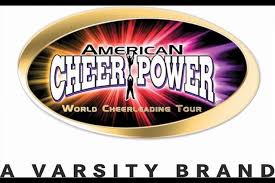 ACP Cash Bash Championship       		                  January 10 – 11, 2020     		  Galveston, TXMoody Gardens CONTACT INFORMATIONName: Team/Gym/School: ROOM BLOCK INFORMATIONPlease complete the grid below, providing a night by night breakdown of the number of rooms required. Bedding type is a request only and cannot be guaranteed. Refer to your team sub-block letter for more details, once your block is assigned.NUMBER OF TEAMS 	NUMBER OF ATHLETES HOTEL INFORMATIONYou must provide your top six (6) hotel choices in order of preference. All block requests will be confirmed FIRST COME, FIRST SERVE. Any form without six (6) hotel choices will be returned. If none of your top six (6) choices are available at the time of your request, Connections Housing will contact you directly with alternative hotel choices.1st  Choice  4th ChoiceRETURN FORMCompleted forms, and any question should be directed to cheerpower@connectionshousing.com.    The form may also be faxed to 702.331.9571.  By submitting this room block request, I give Connections Housing consent to use this personal data to process this request, provide housing services on behalf of the event organizers and contact me in the future with notifications and/or reminders relating to this event and it’s resulting guest room reservations.DateWed 1/8Thu   1/9Fri 1/10Sat 1/11Sun 1/12Mon 1/13Rooms with 2 BedsRooms with 1 Bed